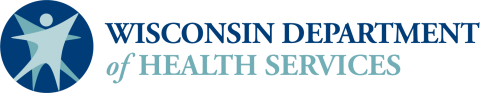 Leadership & Culture: Community Empowerment InstituteEmerging Leaders ProgramWhat is the program? The Emerging Leaders program is aimed at building diversity and capacity in the workforce for behavioral health services, especially within under-represented communities. This is a six-month program designed to prepare the next generation of behavioral health leaders (Emerging Leaders) in the African American, Hispanic/Latinx, Asian, Middle Eastern/Northern African; Native American/Alaskan Native, and minority LGBTQ2S+ communities.This is part of our commitment to develop behavioral health leaders within these communities. Established leaders from these respective communities develop the curriculum of this program which focuses on cultural and community traditions, strengths, resources, and challenges. What does it mean to participate in the program? Emerging Leaders will attend three in-person, two-day meetings focused on cultural and professional development. Each Emerging Leader will be paired with a mentor (an established behavioral health professional) from their respective community for the duration of the program. Each Emerging Leader will work directly with their mentor, along with support from trainers and DHS staff, throughout the six-month program to develop and complete a project to present at the program’s graduation ceremony in October.Why We believe that all people in Wisconsin should have optimum health. Mental health and substance use are crucial factors in the health and well-being of each member of our communities.Increasing representation and diversity among leadership within the behavioral health workforce is crucial to improving care and behavioral health services. We are committed to addressing the inequity and disparity that hinder the health of all Wisconsinites. How, Where, and When?Three day immersion training - April 2020, MilwaukeeOne day booster session - June 2020 Lac du Flambeau, Lake of the Torches Graduation ceremony, where emerging leaders present their project - October 2020, Wisconsin DellsAll travel (mileage reimbursement) and lodging (hotels), as well as some meals, are providedQuestions? Please contact Allison Weber: allison.weber@dhs.wisconsin.gov